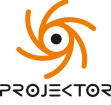 Regulamin Akcji Specjalnej - Pikniki Edukacyjne z PROJEKTOREM dla Placówek EdukacyjnychPoniżej przedstawione są ważne informacje związanych z organizacją wydarzenia “Piknik Edukacyjny z PROJEKTOREM”. Piknik Edukacyjny odbywa się w ramach Programu PROJEKTOR. Jest to ogólnopolski Program Polsko-Amerykańskiej Fundacji Wolności, którego realizatorem jest Fundacja Edukacyjna Przedsiębiorczości. 

Proszę o zapoznanie się z regulaminem, a następnie potwierdzenie akceptacji jego zapisów                           i zobowiązania się do ich zagwarantowania poprzez podpis Dyrekcji i pieczątkę Placówki, a następnie przesłanie skanu na maila do koordynatora akcji: m.redzimska@projektor.org.pl do 12 maja 2023 r. do godz. 16:00. Dokument jest podstawą realizacji wydarzenia w Państwa placówce. Organizatorzy zastrzegają sobie prawo do odwołania Pikniku w przypadku przesłania dokumentów po terminie, bądź niedopełnienia formalności.
Pikniki Edukacyjne z PROJEKTOREM to akcja specjalna realizowana na terenie województwa podkarpackiego dla dzieci ze szkół z klas 4-8 z miejscowości do 20 tysięcy mieszkańców. Akcja na celu zainteresowanie młodych ludzi naukami ścisłymi. Działania wypełniają aktywne zajęcia w grupach, warsztaty i eksperymenty z zakresu nauk ścisłych. Placówka Edukacyjna to działająca na terenie Polski szkoła podstawowa znajdująca się w miejscowości do 20 tys. mieszkańców.Dyrekcja Szkoły zobowiązuje się do wyznaczenia osoby z grona pedagogicznego do kontaktu z Koordynatorem Akcji.  Koordynator Akcji to pracownik Biura Programu PROJEKTOR odpowiedzialny za realizację Akcji zgodnie z jej Regulaminem.Piknik Edukacyjny odbywa się w terminie ustalonym pomiędzy Koordynatorem Akcji,              a Placówką Edukacyjną tj. 19 maja 2023 r. w godz. 9:30- 14:30. W trakcie niego uczniowie uczestniczą w czterech zajęciach warsztatowych z różnych dziedzin nauk ścisłych.  Koordynator Akcji rekomenduje nauczycielowi wyznaczonemu z Placówki Edukacyjnej, które zajęcia są odpowiednie dla danego wieku dzieci.Dobór grup Uczniów do poszczególnych warsztatów dokonuje nauczyciel w porozumieniu z Koordynatorem Akcji.Placówka Edukacyjna nie ponosi kosztów związanych z przeprowadzeniem warsztatów przez Studentów.  Zobowiązuję się do zapewnienia wyżywienia Wolontariuszom biorącym udział w akcji zgodnie z punktem poniżej. Placówka zapewnia Wolontariuszom wyżywienie: obiad (dwudaniowy) oraz bufet kawowy (herbata, kawa, ciasto, owoce),w wyznaczonym pomieszczeniu, gdzie Wolontariusze mogą w przerwie spędzić czas.Placówka Edukacyjna  w oparciu o wytyczne przesłane przez Koordynatora Akcji, przygotowuje sale lekcyjne, gdzie będa odbywać się warsztaty tj. (zapewnia odpowiednią ilość i ustawienie stolików oraz krzeseł).Zadaniem Dyrektora Szkoły lub osoby przez niego wyznaczonej jest poinformowanie rodziców dzieci o wydarzeniu, a następnie zebranie chętnych uczniów, którzy wezmą udział w zajęciach.Minimalna liczba uczestników w danej grupie to 15 osób (do uczestników nie wlicza się kadry nauczycielskiej i Wolontariuszy prowadzących zajęcia). Grupa dzieci uczestnicząca w jednych zajęciach nie może liczyć więcej niż 25 osób.  60 dzieci to minimalna liczba dzieci, a maksymalna to 100. W przypadku braku gwarancji minimalnej liczby dzieci z klas 4-8 szkoły podstawowej, placówka ma obowiązek zapewnić minimalną liczbę dzieci, poprzez zaproszenie uczniów z okolicznych placówek. Następnie uczniowie z zaproszonej placówki są dowożeni do szkoły w której odbywa się wydarzenie. Transport dzieci do szkoły na warsztaty leży po stronie placówki zaproszonej do wydarzenia. W przypadku pojawienia się mniej niż 50% ustalonej liczby uczestników (tj. mniej niż 60 osób) organizatorzy zastrzegają sobie prawo do odwołania wydarzenia.Koordynator Akcji zobowiązuje się do wysłania na 7 dni przed planowanym wydarzeniem planu wydarzenia, opisu dziedzin, szczegółowego harmonogramu warsztatów. Dostępność/ poszczególnych dziedzin zależy od Organizatora. Placówka Edukacyjna na 7 dni przed planowanymi Piknikami Naukowymi dostają informację, co zawiera się w poszczególnych dziedzinach (prowadzący zajęcia zastrzegają sobie możliwość zmiany planu swojej dziedziny, jeśli z jakichkolwiek powodów okaże się, że nie można zrealizować danego doświadczenia). Do obowiązków szkoły należy zapoznanie uczniów biorących udział w akcji z jej planem. Szkoła zobowiązuje się do: promocji wydarzenia na swoich kanałach np.  na stronie internetowej szkoły, social mediach.  Zachęcamy także do zaproszenia: oraz opcjonalnie do władzami lokalnymi oraz mediami Otwarcie wydarzenia następuje w ustalonym miejscu przez Koordynatora Akcji i Dyrekcję Placówki. Godzina oficjalnego rozpoczęcia powinna być ustalona przed czasem, kiedy zgodnie z harmonogramem zaczynają się warsztaty. Na każdym z warsztatów obecny jest nauczyciel, który obserwuje zajęcia i reaguje tylko 
w sytuacjach, które zagrażają bezpieczeństwu dzieci, a także wtedy kiedy grupa uniemozliwia przeprowadzenie zajęć Wolontariuszom. Placówka Edukacyjna po zakończonym wydarzeniu wypełnia ankietę ewaluacyjną udostępnioną przez Koordynatora Akcji.Organizator zastrzega sobie prawo do zmiany treści Regulaminu, programu wydarzenia lub odwołania wyjazdu z przyczyn niezależnych od organizatora, a mających wpływ na bezpieczeństwo uczestników (niewypełnienie warunków regulaminu, nagła zmiana pogody, zdarzenia losowe, wytyczne związane ze stanem epidemii koronawirusa). W przypadku pytań prosimy o kontakt z koordynatorem akcji: Maria Redzimska; e-mail: m.redzimska@projektor.org.pl, tel. 451-074-622. Potwierdzam zapoznanie się z wymogami i zobowiązuję się je dopełnić.………………………………………………………… (podpis Dyrektora i pieczątka Placówki